Psychology 412-01	Dr. Eric L. Bruns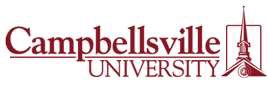 Abnormal Psychology	e-mail: elbruns@campbellsville.eduFall 2016	Office: DH 228/789-5538TR 12:30-1:45pm TTC203	Office Hours: Posted or by appointmentCourse Description: Manifestations and diagnosis of abnormal behavior, etiology and treatment are the focus of the Abnormal Psychology course. This course will also address various issues relevant to the field of mental health. Prerequisite PSY111.Course Objectives: To help students prepare for:Possible immersion into an environment where mental health issues are diagnosed and treatedFamiliarity with the terminology of mental health diagnosis/treatmentAn understanding of the necessity of a multidisciplinary approach to patient careA realistic appraisal of the probability of treatment successRequired Text: Whitbourne, S.K. and Halgin, R.P. (2013). Abnormal Psychology: Clinical Perspectives on Psychological Disorders, 7th ed. McGraw Hill.The McGraw Hill interactive site for this textbook contains an adaptive learning and study technology that will change according to how well students master the concepts for the course as you prepare for quizzes and assessment. It is called LearnSmart. Students will be required to access the webpage to complete major portions of the material. There are required homework’s and practice exercises that will help students advance through mastery of the material for each chapter.Class Format: Class will be based upon didactic lecture and a written project to enhance APA writing skills.Disability Statement: Campbellsville University is committed to reasonable accommodations for students who have documented learning and physical disabilities, as well as medical and emotional conditions. If you have a documented disability or condition of this nature, you may be eligible for disability services. Documentation must be from a licensed professional and current in terms of assessment. Please contact the Coordinator of Disability Services at 270-789-5192  to inquire about services.If a student qualifies for extended test time and/or distraction reduced environment and you prefer to utilize space in the BASC testing rooms, it is the students responsibility to remind me to send the quiz to the office in BASC at least one day in advance of the scheduled quiz. Additionally the student needs to schedule a testing room at least one day prior to the scheduled testing.Title IX: Campbellsville University and its faculty are committed to assuring a safe and productive educational environment for all students. In order to meet this commitment and to comply with Title IX of the Education Amendments of 1972 and guidance from the Office for Civil Rights, the University requires all responsible employees, which includes faculty members, to report incidents of sexual misconduct shared by students to the University’s Title IX Coordinator.Title IX Coordinator: Terry VanMeter, 1 University Drive, UPO Box 944, Campbellsville, KY 42718 Administration Office 8A, Phone – 270-789-5016, e-mail: twvanmeter@campbellsville.eduInformation regarding the reporting of sexual violence and the resources that are available to victims of sexual violence is set forth at: www.campbellsville.edu/titleIXAttendance Policy: The instructor expects students to be familiar and compliant with Campbellsville University policy regarding attendance. Sanctions and consequences will be uniformly applied to those students who violate this policy. When you reach four absences you will receive an e-mail from TigerNet informing you of your status. Once you reach eight (8) absences you will be automatically withdrawn from the class with a WA. Be aware that you will begin the semester with a pool of attendance points. For each absence you will lose points so that after a few absences it could begin to affect your final grade. See the bottom of the syllabus for specifics. Be advised that sleeping in class will be considered an absence as you cannot participate nor benefit from being in the learning environment.Tardiness: Two instances of tardiness equate to one absence. Anyone entering the classroom after lecture or activities have commenced is tardy. If you are late, be sure to verify your presence at the end of class or you will be assumed absent.  This is critical for at least the first three weeks of class.  Until the first couple of weeks have elapsed, it will    bedifficult for me to have learned all names and faces that are new to me. Therefore, it is the student’s responsibility to look after all attendance concerns.Missed Quizzes:  If you miss a quiz due to circumstances beyond your control, your ability to make up that quiz is  based upon actions you must take.  The most important requirement is that you must make contact (phone call, e-mail,  or office visit) with me prior to the next class session. Missed quizzes will be scheduled the last week of the semester prior to final exams. Failure to communicate with me will void your ability to make up the quiz regardless of the reason for missing the class.Academic Honesty: Presenting work that is not entirely and clearly your own work product will be considered plagiarism/cheating. There is no acceptable rationalization for this behavior and it will automatically result in failing the course and will be reported to the Dean of Academic Affairs. Your future success requires effort in the present. Do not sacrifice your future because it is too inconvenient to put the necessary effort into your planning and prioritizing the present. Integrity is an expected character trait of students in this class.“Lazy people want much but get little, but those who work hard will prosper.” Proverbs 13:4“Good planning and hard work lead to prosperity, but hasty shortcuts lead to poverty.” Proverbs 21:5TigerNet LMS: You will be required to use this Learning Management System (LMS) to access and turn in assignments.  Check your class at https://tigernet.campbellsville.edu/icsEmail: Students are expected to utilize their CU email accounts when communicating with their instructors, and they should check this account frequently for messages from the instructor or the university. See IT for your email account help. I will only use CU based e-mail accounts when sending out messages to the entire class.  Therefore you will  need to have a way to check that regularly to be sure you aren’t missing something that is important to the entire class.   If you use a different e-mail to communicate with me at other times I will be happy to respond to those messages as they occur.Safety and Security Contact Information: Campbellsville University is committed to the safety of our students. If at any time you need assistance please call any of these important phone numbers: Security Office Phone Number 270- 789-5556 or Security Cell Phone Number 270-403-3611. Please be aware that using the security cell phone is likely to result in quicker connecting to security personnel.Learning Commons: Each student has a chance to maximize their grade by using resources that have been developed to support learning. The Learning Commons is located in the Badgett Academic Support Center on the first floor. This center can provide support through the Writing Lab, tutors, study rooms (for individuals or groups), practice with developing computer based presentations (available equipment includes a computer, projector, smart-board and PowerPoint software). The psychology faculty want to encourage your academic excellence through self-guided study experiences that will result in higher grades and a growing feeling of competence in your college achievement. This resource is available to all students and you can find a list of hours on the CU website.Evaluation Standards:Objective Standards include:Quizzes: After every chapter, these will evaluate your retention and understanding of material presented in lecture and your reading of the text. There will be a final exam that will be comprehensive in nature covering the entire semester.Paper:  A five-page written project will be due November 17th.   The paper will be an investigation of one   topic inspired by current mental health issues that interest you. You will be required to use scholarly resources such as journals and/or books written on the topic. You must have at least five journal articles included in your reference section. Internet sources or popular media sources are not allowed for the scope of this paper. The instructors intent will be to assess your ability to adhere to the directions of the APA style manual (6th Edition) in preparing a research paper. The required elements will be a cover page, body (with introductory and summary statements), and reference section. The five page requirement is for the body of the paper. The cover page and reference sections will be in addition to the body. An abstract is not required. A printed rubric will be distributed later that details how the paper will be scored.Students will be expected to share the major theme and content of their papers with the class. The dates for these presentation will be 12/6 and 12/8 with 5 students per day allowing about 8-10minutes. Presentations will be very informal and discussion oriented, no PowerPoint or handouts required.LearnSmart Homework – each chapter will have at least one online assignment that you will have to complete to supplement your reading and understanding of chapter material. Each of these assignments will be worth 25 points for completion. All questions must be attempted. Your points are earned for “good faith” effort, not necessarily accuracy.Additionally, for 8 of the 9 chapters there will be a “practice” homework that will increase your familiarity with chapter content and concepts. This will be worth approximately 10 points per chapter.Extra credit: If necessary, students may approach me for a discussion of pursuing extra credit. A short (2-4 page) research paper can be completed to earn up to 20 points. Details will be shared if this course is chosen by the student.Subjective Standards include:Classroom Behavior: Students are expected, without question, to adhere to standards of mature behavior. Any behavior or action that creates a distraction for the instructor or any student will be addressed with a warning on first instance, possibly a penalty involving deduction of earned points on second instance, and removal from class for any subsequent instances of the behavior.Grading Scale:9 quizzes (@ 40 points each)	= 360Final	=   50Paper (@ 50 points);	=   50 LearnSmart (@ 25 points each); = 225 Practice (@ 10 points)	=   80 Attendance (@ 4 pts a day)	= 100Total	= 865 possible pointsA = 779 – 865	B = 692 – 778	C = 606 – 691	D = 519 – 605   F = 518 & lessFinal Exam – Thursday, December 15th @ 11:00amKentucky Teacher Standards (KTS or IECE)KTS Diversity IndicatorsInTASCILA StandardsTechnology (Yes or No)[Include full name of SPA/s]CAEPQuizzes40 pts each 3601.11.21.24YNCSS1.41.52.51.33.5Final 50 pts1.11.21.24NNCSS1.41.52.51.33.5Paper50 pts1.11.21.24YNCSS1.41.52.51.33.5Learnsmart25 pts. Each225 pnts1.11.21.24YNCSS1.41.52.51.33.5Practice10 pts1.11.21.24NNCSS1.41.52.51.32.5